«Все дело в шляпе»При беседе о «Правилах поведения в жару летом» одним  важным пунктом был головной убор, дети узнали, что головной убор можно сделать своими руками. Заинтересовавшись этим, мы с детьми преступили к работе.Необычная шляпа, сделанная своими руками, не только красивая вещь, но она и может украсить комнату, и помочь в жаркую погоду.Саму шляпу мы сделали в технике папье – маше. Внутреннюю и наружную часть мы покрасили гуашью под цвет нашей шляпы. Поля шляпы вырезали из картона, а некоторые сделали из гипса. Оформление мы решили сделать в технике квиллинг, но и добавили украшения из подручных материалов.Сделать своими руками шляпу – это интересное и увлекательное занятие, развивающее усидчивость, терпение, а так же прививающее эстетический вкус. Дети с большим удовольствием выполняли такую большую работу, хотя это было не так уж и легко, но все справлялись с любыми трудностями.  Очень красивые и оригинальные получились у нас шляпки, и в каждой этой шляпе есть частичка души «мастеров». Воспитатель: Шурыгина В.Ю.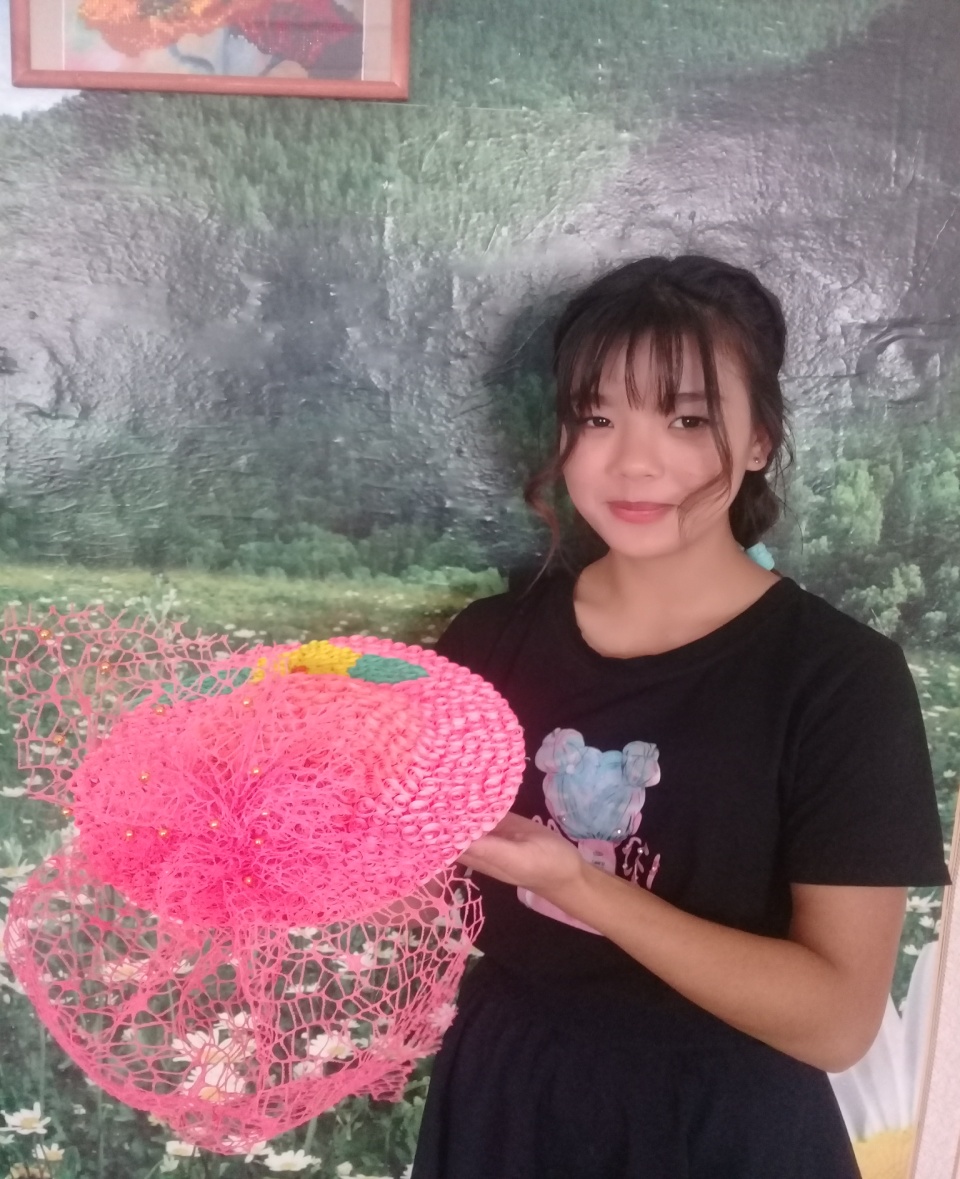 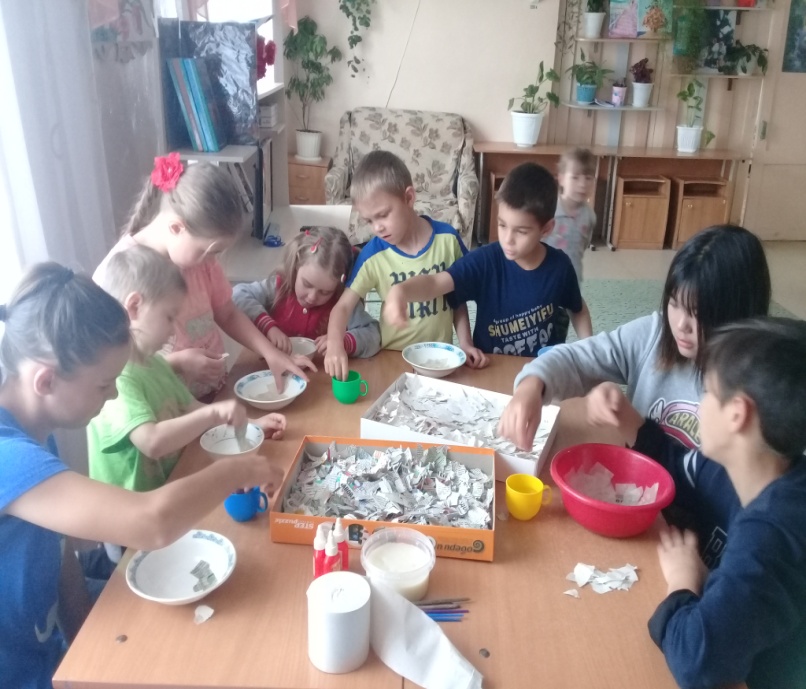 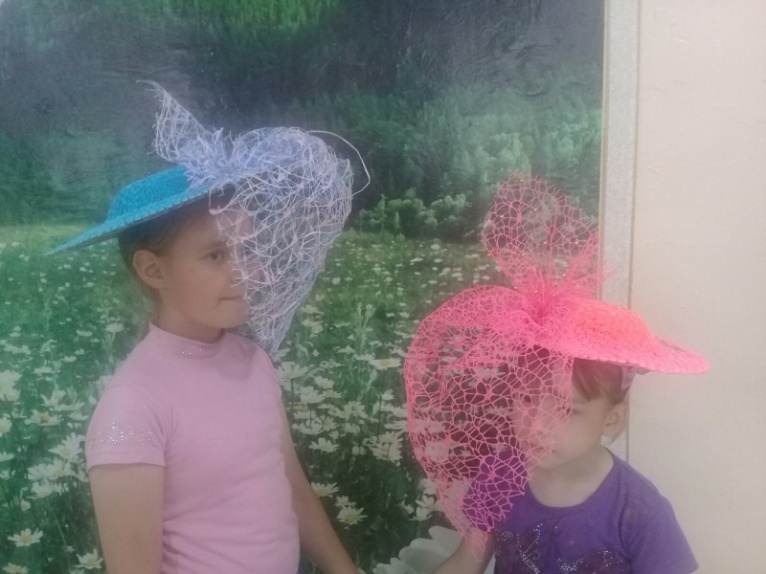 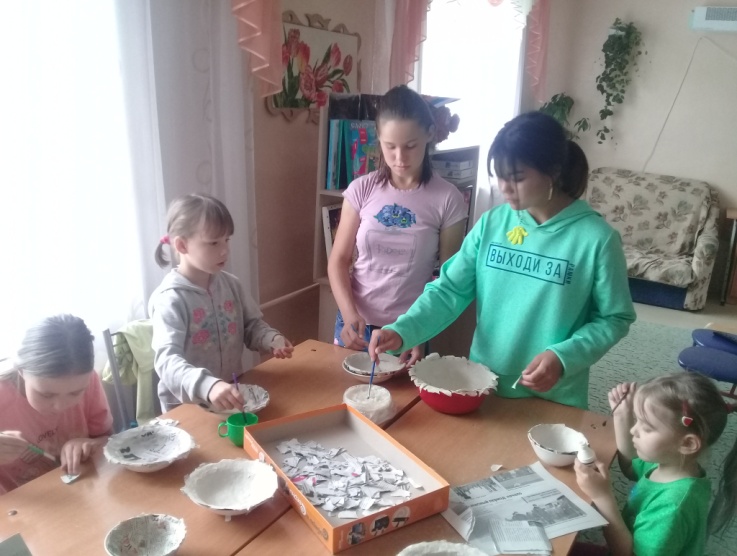 